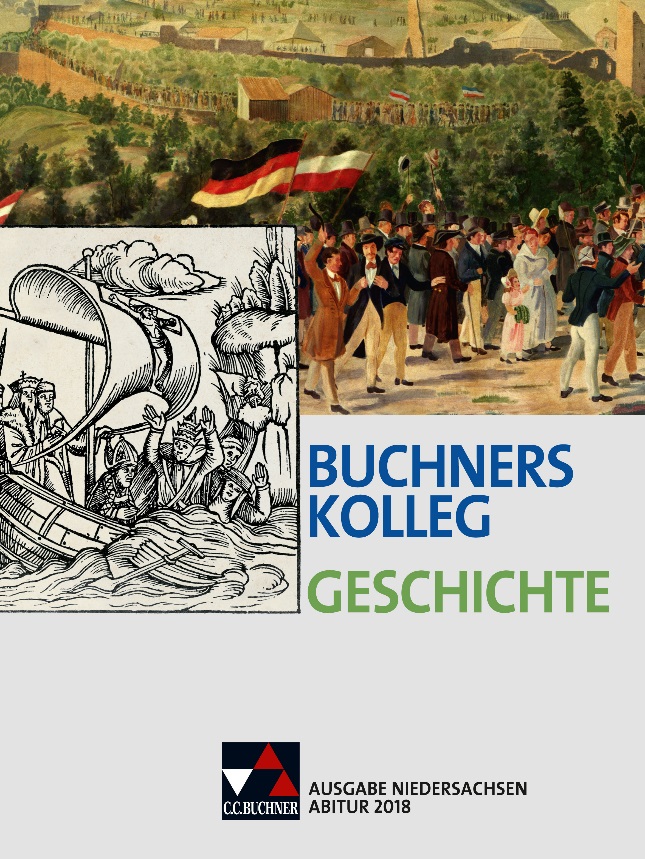 Synopse zum Pflichtmodul„Mythen“Synopse zum Pflichtmodul„Mythen“Buchners Kolleg Geschichte – Ausgabe NiedersachsenAbitur 2018(ISBN 978-3-661-32017-5)Buchners Kolleg Geschichte – Ausgabe NiedersachsenAbitur 2018(ISBN 978-3-661-32017-5)C.C.Buchner Verlag GmbH & Co. KG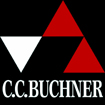 Telefon +49 951 16098-200www.ccbuchner.deInhaltliche Schwerpunkte des Lehrplans:1. Beispiele von Mythen 2. Analyse und Dekonstruktion der Inhalte und Intentionen3. RekonstruktionInhaltliche Schwerpunkte des Lehrplans:1. Beispiele von Mythen 2. Analyse und Dekonstruktion der Inhalte und Intentionen3. RekonstruktionInhaltliche Schwerpunkte des Lehrplans:1. Beispiele von Mythen 2. Analyse und Dekonstruktion der Inhalte und Intentionen3. RekonstruktionKapitel● Mythen, Seite 422 bis 441 ◦ Einführung in das Thema „Mythen“, Begriffsdefinition   (Darstellung: Seite 422)● Mythen der Nationen: Arminius – „Gründungsvater“ der Deutschen?, Seite 423 bis 429 ◦ Arminius und die „Schlacht im Teutoburger Wald“ (Varusschlacht)  (Darstellung: Seite 423; Material: M1 und M2, Seite 427 f.)◦ Arminius als „Befreier Germaniens“? (Darstellung: Seite 423 f.)◦ Begriff „Germanen“ (Darstellung: Seite 424)◦ „Erfindung“ der deutschen Nation (Darstellung: Seite 425)◦ „Hermannsmythos“ als nationaler Mythos   (Darstellung: Seite 425 f.; Material: M3, Seite 428 f.)Vernetzungsmöglichkeiten● Politische Mythen und ihre Funktionen(Theorie-Baustein: Nation – Begriff und Mythos, Seite 380 bis 385, siehe dort vor allem die Darstellung auf Seite 380 f. und M4, Seite 384;Deutsches Selbstverständnis nach 1945, Seite 386 bis 418,siehe vor allem M10, Seite 410 f.)Weitere Beispiele von Mythen (Auswahl):● Mythen um Luther (Anfänge und Verlauf der Reformation, Seite 56 bis 63, Abbildung: Seite 56(Thesenanschlag), Abbildung: Seite 58 (Reichstag in Worms); Geschichts- und Erinnerungskultur: das Lutherbild im Wandel, Seite 64 bis 66)● „Reichsmythos“ (Theorie-Baustein: Deutschlands Weg in den Nationalsozialismus – ein Sonderweg?, Seite 347 bis 351, siehe vor allem M3, Seite 350)● Mythos des „Integrationswunders“ (Rasche Integration der Flüchtlinge und Vertriebenen?, Seite 192 bis 197, siehe vor allem M4, Seite 197)Vernetzungsmöglichkeiten● Politische Mythen und ihre Funktionen(Theorie-Baustein: Nation – Begriff und Mythos, Seite 380 bis 385, siehe dort vor allem die Darstellung auf Seite 380 f. und M4, Seite 384;Deutsches Selbstverständnis nach 1945, Seite 386 bis 418,siehe vor allem M10, Seite 410 f.)Weitere Beispiele von Mythen (Auswahl):● Mythen um Luther (Anfänge und Verlauf der Reformation, Seite 56 bis 63, Abbildung: Seite 56(Thesenanschlag), Abbildung: Seite 58 (Reichstag in Worms); Geschichts- und Erinnerungskultur: das Lutherbild im Wandel, Seite 64 bis 66)● „Reichsmythos“ (Theorie-Baustein: Deutschlands Weg in den Nationalsozialismus – ein Sonderweg?, Seite 347 bis 351, siehe vor allem M3, Seite 350)● Mythos des „Integrationswunders“ (Rasche Integration der Flüchtlinge und Vertriebenen?, Seite 192 bis 197, siehe vor allem M4, Seite 197)● Der 14. Juli – ein Mythos?, Seite 430 bis 435 ◦ Nationale Symbolik am 14. Juli (Darstellung: Seite 430)◦ Was machte den 14. Juli zum Mythos?   (Darstellung: Seite 431; Material: M1 bis M5, Seite 433 bis 435)◦ historische Bedeutung des „Bastille-Sturms“ (Darstellung: Seite 432)● Ostalgie, Seite 436 bis 441 ◦ Von der Euphorie zur Ernüchterung: Wiedervereinigung und Folgen  (Darstellung: Seite 436)◦ nostalgische Verklärung der DDR („Ostalgie“)   (Darstellung: Seite 436; M1 bis M5, Seite 437 bis 441)● Rahmenthema 1 / Wahlmodul: Die Französische Revolution und ihre Wirkung, Seite 82 bis 113(Bezug zum Sturm auf die Bastille möglich, siehe Seite 86 f.)● Rahmenthema 1 / Wahlmodul: Mauerfall und „Wende“ in der DDR 1989, Seite 114 bis 136(Bezug zur friedlichen Revolution und Wiedervereinigung möglich, siehe vor allem Seite 124 f.)